Уважаемые гости, специально для ВасКУНДАЛИНИ И ХАТХА ЙОГА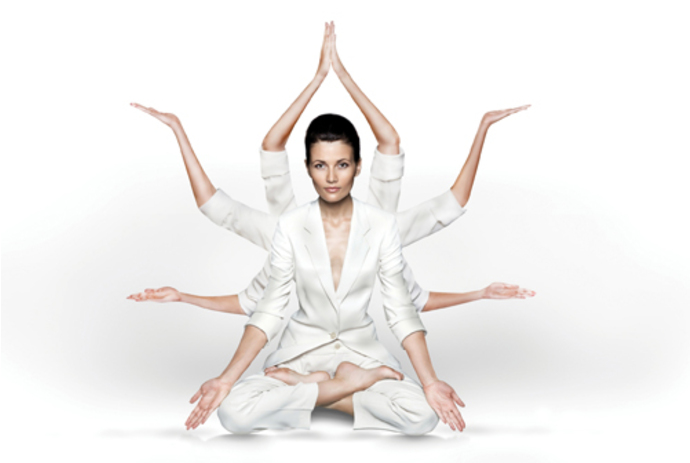 Пятница: группа I в 17:00ч 	                       Суббота:  группа I в 09:00ч                      Воскресенье:  группа I в 09:00ч                   группа II в 19:00ч 	                               группа II в 17:00ч 	группа II в 17:00ч	                           	                                                   группа III в 19:00ч 	группа III в 19:00ч                  Индивидуальное разовое занятие 5000 тенге/чел.                 Групповое  разовое занятие 3000 тенге/чел.                                                                                             Запись принимается по телефонам:                                                                      Инструктор по йоге Станислав       +7 705 833 66 10                                                                                             Reception   Курорт отель Ак-Булак     + 7 707758 95 39